NORTHERN GOLDEN RETRIEVER ASSOCIATION (ID 1284)F.T. Secretary.  Mr Steve Crookes, Moscar Grange Cottage, Hollow Meadows, Sheffield,  S6 6GL.Tel.  0114 230 1436 Mob: 0780 134 3261 email:crookes.moscargrange@googlemail.comFIELD TRIAL SCHEDULES  2021.	Sponsor						 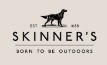 Covid 19 Regulations and Kennel Club protocols may influence running of trials and application of this schedule, which aresubject  to variation.  All NGRA Trials are held under Kennel Club Ltd Rules and Field Trial Regulations. Retrievers which have won a CC or previously qualified for Crufts through a breed class may be entered for the Show Gundog Working Certificate at any NGRA Trial. The entry fee is the same as for that trial.LIST OF TRIALS 20211. 11-12 October. 24 dog Open Golden Retriever .  Preesall, Lancashire2. 23 October.       12 dog Novice AV Retriever.  Wyton, Nr. Hull, East Yorkshire.3. 16 November.   14 dog All-aged AV Retriever. Preesall, Lancashire4. 14 December.   14 dog Novice Golden Retriever.  Wentworth Woodhouse, South Yorkshire1/. Monday and Tuesday 11th-12th October 2021. Open Stake for 24 Golden Retrievers at Preesall, Lancashire. By kind invitation of Mr G Holden and NGRA team of guns. Judges: Mr S. T. Cullis(A2759), Mr G Coupar (A2525), Dr. N Reynolds (B3574) and Mrs. P. Cullis, (B2704). Preference in the draw in accordance with KC Regulation J7i(1) &amp; J7j.Nomination forms, £5 nomination fee and SAE or email address required by Thursday 9th September. The draw will take place at the URC Cold Game Test at Edwinstowe on Sunday 12th September.Entries (£60) required by Monday 27th September.Meet 9am for 9.15 start at Hy-Fly, Preesall, Lancs. (Directions with the draw).There will be a Field Trial dinner at the HQ Hotel on the Monday evening.  Accommodation, The HQ Hotel is just S of Garstang, close to A6 : Guys Lodge at Guys Thatched Hamlet, Canalside, St .Michael’s Road, Bilsborrow, Preston, PR3 0RS (Telephone 01995 640010,Fax 01995 640140) email info@guysthatchedhamlet.com (Tourist info at www.visitwyre.com)2/. Saturday 23rd October 2021. 12 dog Novice Stake for AV Retriever at Wyton, Nr. Hull, East Yorkshire.By kind permission of Mr. Jim and Mrs. Sam Christon.Judges. Mr. M. T. Newsam (A100), Mrs. S. H. Lowe (B3173), Mr. P. J. Smithies (B2367) and Mr. M. Birchall (NP)Nomination forms, £5 nomination fee &; SAE or email address required by Thursday 9th September. The draw will take place at URC Cold Game Test at Edwinstowe on Sunday 12th September.Entries (£45) required by Monday 4th October.Meet 9am for a 9:15am start. Directions with the draw.3. Tuesday 16th November 2021. 14 dog All-aged Stake for AV Retriever at Preesall, Lancashire.By kind invitation of Mr G Holden and NGRA team of guns.Judges: Mr D B Jackson (A1881), Mr W Skett (B2905), Mr G Collier (NP), Mr K Jackson (NP2793). Preference in the draw will be given to dogs with any Field Trial Award including Certificate of Merit.Nomination forms, £5 nomination fee &; SAE or email address required by Thursday 21st October The draw will take place at Wyton after the Novice stake. (Stake No 2)Entries (£45) required by Saturday 6th November. Meet 9am for a 9:15am start. Directions with the draw4/. Tuesday 14th December 2021. 14 dog Novice Stake for 14 Golden Retrievers at Wentworth Woodhouse, South Yorkshire  By kind permission of Lee Goldthorpe and the NGRA team of guns. Judges Mr J Yarwood (A3484), Mr. G.E. Dobb (B2244), Mr S Capstick (NP), Mr J Christon (NP).Confined to Novice (Golden Retrievers) as defined in KC Regulation J3(d)3. Members offered a run in this Novice stake will still be eligible to receive preference in the draw in any AV stakes. Nomination forms, £5 fee &; SAE or email address required by Saturday 13th November. The draw will take place at Hi-Fly after the All-Aged trial. (No. 3)Entries (£45) required by Saturday 4th December. Meet 9am for a 9:15am start. Directions with the draw.ENTRY DETAILS(a) A Nomination fee of £5 is required for each application to run. To receive preference in the draw an application for a nomination must be completed on the form provided with the schedule. The nomination fee must be submitted at the same time. As nomination fees are non-returnable one cheque may be sent to cover all nomination fees. Please send a stamped addressed envelope of suitable size for the result of the draw, or list an email address.(b) Entry forms will be sent to all those applying for nominations, who have a reasonable chance of a run. Completed entry forms must be returned to the F.T. Secretary by the closing date to ensure your position in the draw. If entry forms are not returned in time, it will be assumed that you do not wish to run or be on the reserve list. Entry forms must be completed with the correct details of dog and owner, as shown on the KC Registration, including the registration, stud book number, or ATC. To receive preference in the draw for Open or all-aged stakes the awards box must be completed. The dog entered must be eligible and properly qualified for the stake entered, otherwise it will go to the bottom of the running order. If you desire confirmation that your entry has been received please telephone or email the F.T. Secretary.(d) Members’ Entry Fees: 1 day stakes = £45. 2 day = £60.  Non-members £10 extra.  All cheques payable to NGRA. An Entry Fee is required for each entry. Please note a separate cheque is required for each entry. Only cheques for entries successful in the draw, or those subsequently accepting a run, will be cashed. Other cheques will be destroyed. All forms and fees should be returned to the FT Sec.(e) Prizes and Trophies will be listed on the card for each stake. Trophies are restricted to members, who may hold them until the equivalent stake next season. Last year’s winners of perpetual trophies must ensure they are returned in good condition to the F.T. Sec or to a member of the NGRA FT Committee in good time.(f) If a stake is cancelled all of the entry fee will be refunded. Nomination fees are not refundable.(g) The NGRA Health and Safety Policy previously circulated remains in force. A copy may be viewed at each trial and is displayed on the website.(h) The Association cannot accept liability for any claim arising from or relating to the running of the trials.                      Owners should be cognisant of KC FT Rules &; Regulations. Dogs must be experienced on game and free of eliminating faults. The entry form includes a declaration confirming the above, and the freedom of the dog from contact with diseases. We are greatly indebted to our hosts and the Guns, who support us.Draws .Where possible draws are at NGRA meetings, trials or GWTs and members are welcome to observe. In special circumstances they may be at the home of the FT Secretary.Directions are either printed in the schedule or will be sent with the draw, together with Accommodation suggestions.NOMINATIONS FORMS are attached. Please use correct form and make cheques payable to NGRA.NGRA RULES AND REGULATIONS FOR FIELD TRIALS (Amended 2014/15 in line with Kennel Club guidelines) Dogs entered at Kennel Club Licensed Field Trials must be registered at the Kennel Club in accordance with Kennel Club Regulations for Classification and Registration B.2.  The Association reserves the right to refuse entries.3.  Should a dog entered in a stake be unable to run, then the Owner may substitute another dog, provided that substitute has an equivalent qualification for preference in the draw and is eligible for that stake. Bitches in season are not allowed at the trials. An owner unable to run is requested to notify the FT Sec. immediately by telephone. Failure to notify will mean that the committee may impose sanctions. (NB KC Rule J7f applies to withdrawals). (Continued on page 2)4.  All dogs resident outside the UK must be issued with a Kennel Club Authority to Compete number before entry to the show/event can be made. All overseas entries without an Authority to Compete number will be returned to the exhibitor/competitor, (continued below)5.  If entries or nominations exceed the number of permitted runners, the right to compete in a Trial shall be decided by ballot. Members shall receive preference in the draw for nominations in respect of their first application only. In the case of joint membership only one preference will apply. For the Open Qualifying Stake preference in the draw will be as in KC Rules J7i (1) and J7j.6.  Should circumstances so dictate the Society, in consultation with the judges, may alter arrangements as necessary. Such changes and the circumstances surrounding them will be reported to the Kennel Club.7.  No modification may be made to the schedule after publication except by permission of the Kennel Club, followed by advertisement in appropriate journals if time permits before the closing of entries.8.  Judges at a Trial are prohibited from entering a dog which is recorded in their ownership or part ownership.9.  Videography and photography will only be permitted with the express permission of the Chief Steward and the host.10. Welfare of Dogs. An exhibitor (or competitor) whose dog is entered at a Kennel Club licensed event should take all reasonable steps to ensure the needs of their dog(s) are met, and should not knowingly put their dogs’ health and welfare at risk by any action, default, omission or otherwise. A breach of this Regulation may be referred to the General Committee for disciplinary action under Kennel Club Rules and Regulations.11. Dogs in vehicles on hot days. Your dog is vulnerable and AT RISK if left in a vehicle in high temperatures and even on daysconsidered as slightly warm. Please take care of your dog. If your dog is found to be at risk forcible entry to your vehicle may be necessary without liability for any damage caused.NOMINATION FORMS******************************************************************************************************NOMINATION FORM FOR NGRA STAKE 1. Golden Retriever OPEN on 11th -12th October 2021 at Preesall, LancashireI wish to apply for ....nominations for the OPEN stake for Golden Retrievers. I enclose £5 per nomination and an SAE or email.The Golden Retriever I intend to run has a FT award of .............. in a .............................. stake.(2nd dog has an award of ...................... in........ ..................... ............stake)Owner’s name...................................................................................................Are you a NGRA Member?..................Address.....................................................................................................................................Signature...................................................................Tel:….....................………….Return by Thursday 9th September******************************************************************************************************NOMINATION FORM FOR NGRA STAKE 2. AV Retriever NOVICE on 23rd October, 2021, at Wyton, Nr, Hull, East Yorkshire.I wish to apply for ……nominations for the Novice AV Retriever stake. I enclose £5 per nomination and an SAE or email.The dog I intend to run is eligible for Novice stakes.Owner’s name…………………………………………………………………………. Are you a NGRA Member? ………………..Address……………………………………………………………………………………………………………………………………Signature…………………………………………..Tel: ………………………………… Return by Thursday 9th September******************************************************************************************************NOMINATION FORM FOR NGRA STAKE 3. AV Retriever ALL AGED on 16th November, 2021, at Presall, Lancashire.I wish to apply for ……nominations for the AV All-Aged Retriever stake. I enclose £5 per nomination and an SAE or email.The dog I intend to run has a highest award of …………..in a Field Trial for preference in the draw.Owner’s name…………………………………………………………………………. Are you a NGRA Member? ………………..Address……………………………………………………………………………………………………………………………………Signature…………………………………………..Tel: ………………………………… Return by Thursday 21 October******************************************************************************************************NOMINATION FORM FOR NGRA STAKE 4. Golden Retriever NOVICE on 14th December 2021at Wentworth Woodhouse,I wish to apply for ……nominations for the Novice Golden Retriever Breed only stake.I enclose £5 per nomination and an SAE or email.The Golden Retriever I intend to run is eligible for Novice stakes.Owner’s name…………………………………………………………………………. Are you a NGRA Member? ………………..Address……………………………………………………………………………………………………………………………………Signature…………………………………………..Tel: ………………………………… Return by Saturday 13th November.******************************************************************************************************